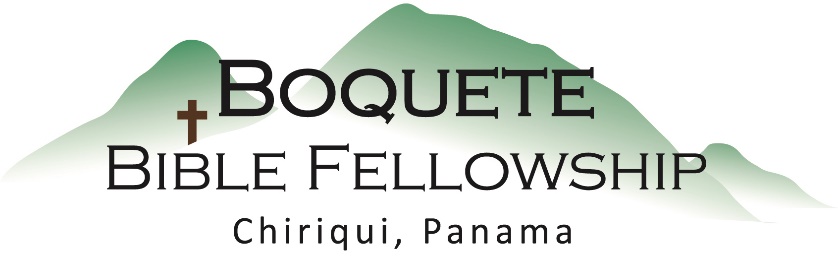 UN LLAMADO AL ARREPENTIMIENTO2 Crónicas 6:21-39 (Nueva Biblia de las Américas)21 Y escucha las súplicas de Tu siervo y de Tu pueblo Israel cuando oren hacia este lugar; escucha Tú desde el lugar de Tu morada, desde los cielos; escucha y perdona.22 »Si alguien peca contra su prójimo, y se le exige juramento, y viene y jura delante de Tu altar en esta casa, 23 escucha Tú desde los cielos y obra y juzga a Tus siervos, castigando[a] al impío, haciendo recaer su conducta sobre su cabeza, y justificando al justo dándole conforme a su justicia.24 »Y si Tu pueblo Israel es derrotado[b] delante del enemigo por haber pecado contra Ti, y se vuelven a Ti y confiesan Tu nombre, y oran y hacen súplica delante de Ti en esta casa, 25 escucha Tú desde los cielos y perdona el pecado de Tu pueblo Israel, y hazlos volver a la tierra que diste a ellos y a sus padres.26 »Cuando los cielos estén cerrados y no haya lluvia por haber ellos pecado contra Ti, y oren hacia este lugar y confiesen Tu nombre, y se vuelvan de su pecado cuando Tú los aflijas, 27 escucha Tú desde los cielos y perdona el pecado de Tus siervos y de Tu pueblo Israel; sí, enséñales el buen camino por el que deben andar, y envía lluvia sobre Tu tierra, la que diste a Tu pueblo por heredad.28 »Si hay hambre en la tierra, si hay pestilencia, si hay pestes o plagas, langosta o saltamontes, si sus enemigos los sitian en la tierra de sus ciudades[c], cualquier plaga o cualquier enfermedad que haya, 29 toda oración o toda súplica que sea hecha por cualquier hombre o por todo Tu pueblo Israel, conociendo cada cual su aflicción y su dolor, y extendiendo sus manos hacia esta casa, 30 escucha Tú desde los cielos, el lugar de Tu morada, y perdona y da a cada uno conforme a todos sus caminos, ya que conoces su corazón (porque solo Tú conoces el corazón de los hijos de los hombres), 31 para que te teman[d] y anden en Tus caminos todos los días que vivan sobre la superficie de la tierra que diste a nuestros padres.32 »También en cuanto al extranjero que no es de Tu pueblo Israel, cuando venga de una tierra lejana a causa de Tu gran nombre y de Tu mano poderosa y de Tu brazo extendido, cuando ellos vengan a orar a esta casa, 33 escucha Tú desde los cielos, desde el lugar de Tu morada, y haz conforme a todo lo que el extranjero te pida, para que todos los pueblos de la tierra conozcan Tu nombre, para que te teman[e], como te teme Tu pueblo Israel, y para que sepan que Tu nombre es invocado sobre esta casa que he edificado.34 »Cuando Tu pueblo salga a la batalla contra sus enemigos, por cualquier camino que los envíes, y oren a Ti vueltos hacia esta ciudad que has escogido, y hacia la casa que he edificado a Tu nombre, 35 escucha desde los cielos su oración y su súplica, y hazles justicia.36 »Cuando pequen contra Ti (pues no hay hombre que no peque) y estés lleno de ira contra ellos, y los entregues delante del enemigo, y estos[f] los lleven cautivos a una tierra, lejana o cercana, 37 si recapacitan en la tierra adonde hayan sido llevados cautivos, y se arrepienten y te suplican en la tierra de su cautiverio, diciendo: “Hemos pecado, hemos cometido iniquidad y hemos obrado perversamente”; 38 si se vuelven a Ti con todo su corazón y con toda su alma en la tierra de su cautiverio adonde hayan sido llevados cautivos, y oran vueltos hacia la tierra que diste a sus padres, hacia la ciudad que has escogido y hacia la casa que he edificado a Tu nombre, 39 escucha Tú desde los cielos, desde el lugar de tu morada, su oración y sus súplicas, hazles justicia y perdona a Tu pueblo que ha pecado contra Ti.2 Crónicas 7:13-14 (Nueva Biblia de las Américas)13 Si cierro los cielos para que no haya lluvia, o si mando la langosta a devorar la tierra, o si envío la pestilencia entre Mi pueblo, 14 y se humilla Mi pueblo sobre el cual es invocado Mi nombre, y oran, buscan Mi rostro y se vuelven de sus malos caminos, entonces Yo oiré desde los cielos, perdonaré su pecado y sanaré su tierra.